SLO Bytes HardCopy
A publication of the San Luis Obispo PC Users’ Group
Vol. 38 No. 10                        October 2022September 4th  2022 First Session Notes by Alan Raul
Apple Event – September 7, 2022 at 10am
https://www.apple.com/apple-events/
 
What Does the Invite Mean for Apple's Sept. 7th Event?
https://youtu.be/7apxJ0GK1os

Apple September 7 event: iPhone 14, Apple Watch Series 8, iOS 16 release date, latest rumors
https://9to5mac.com/2022/08/27/apple-september-event-iphone-14-what-to-expect/
 
Will New iPhones Get Satellite Connectivity?
https://youtu.be/PX0RIEpqzOc
 
Globalstar, Inc. is an American satellite communications company that operates a low Earth orbit (LEO) satellite constellation for satellite phone and low-speed data communications.
https://www.globalstar.com/en-us/
https://en.wikipedia.org/wiki/Globalstar

T-Mobile Takes Coverage Above and Beyond with SpaceX
https://www.t-mobile.com/news/un-carrier/t-mobile-takes-coverage-above-and-beyond-with-spacex
 
LastPass - Notice of Recent Security Incident
https://blog.lastpass.com/2022/08/notice-of-recent-security-incident/
 
Steve Gibson’s take on the LastPass Breach – Changing from LastPass to another password manager is an emotional decision rather than a rational decision. There’s no need to change your LastPass master password.
https://youtu.be/TFe_JXTDt2c
 
Bitwarden Password Manager
https://bitwarden.com/
 
Plex imposes password reset after hackers steal data for >15 million users
https://arstechnica.com/information-technology/2022/08/plex-imposes-password-reset-after-hackers-steal-data-for-15-million-users/
 
Plex warns users to reset passwords after a data breach
https://www.bleepingcomputer.com/news/security/plex-warns-users-to-reset-passwords-after-a-data-breach/
 
PIA (Private Internet Access) Announces Completion of Independent Audit Conducted by a Big Four Firm
https://www.privateinternetaccess.com/blog/privacy-audit/


Surfshark VPN (RAM-only servers) merged with NordVPN
https://surfshark.com/
https://nordvpn.com/
 
Bleeping Computer – Cybersecurity, Technology News and Support
https://www.bleepingcomputer.com/
 
The Daily Home Pages.com - Yes you can make it so that the first page your web browser displays is one of mine and not some corporate controlled PR.
https://www.thedailyhomepages.com/

 Alan Raul▫▫▫▫▫▫▫▫▫▫▫▫▫▫▫▫▫▫▫▫▫▫▫October 2nd 2022 Program by Ralph Sutter
Ralph SutterTreasury Report by Kaye Raul
Kaye Raul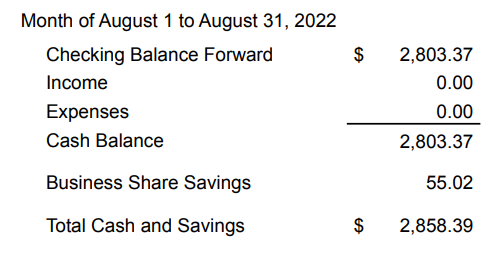 ▫▫▫▫▫▫▫▫▫▫▫▫▫▫▫▫▫▫▫▫▫▫▫Photo Group Report by Ralph Sutter
Notes from the Meeting of 09/11/2022
TOPIC: New Skills, New Thrills AgainRalph Sutter opened the meeting calling attention to the Links Page of the Photography Group website.  It cited PhotoSync, free software that allows the user to wirelessly transfer images and videos between smart phones and  computers.  Ralph created a YouTube video demonstrating the program.  View it at https://www.youtube.com/watch?v=SgnQOCqibJE Ralph then showed images of his coffee harvest, experiments with his new TT Artisan f2.0  50mm fixed focus lens and photos taken with his Samsung Galaxy s22 smartphone.  Finally, he shared images of his kayaking trip to the San Juan Islands and the Portland wedding album that he created for his nephew.Alan Raul continued to explore Intentional Camera Movement (ICM) photography. ICM photography is an impressionistic and abstract style of shooting that has no rules - it all comes down to moving your camera over a long exposure.Stanford Brown demonstrated the play of light on leaves, cats, kids and farmsKaye Raul introduced the group to Midjourney.com, a web portal that used artificial intelligence to create original images from your inputConnie Sutter chronicled her challenges in attempting to take a picture of the moon with her Canon digital camera, commenting that she got far better results using her iPhone.The next meeting will take place on October 09th beginning at 2:00 pm. The topic for the meeting is Look Up 
Members are encouraged to offer images that the topic suggests.The meeting will be held via Zoom. An invitation will be e-mailed to Photo Group members shortly before the meeting.
The meeting schedule for the remainder of 2022 is as follows
   November 13
   December 11
All meetings begin at 2:00pm
See the Links page for tutorials and other resourcesRalph Sutter▫▫▫▫▫▫▫▫▫▫▫▫▫▫▫▫▫▫▫▫▫▫▫Push Library
Look at the PUSH archives, http://www.slobytes.org/push/.  This is a repository of articles where you will find tips, product reviews, and personal recommendations contributed by computer clubs across the country.
They are provided courtesy of the Association of Computer User Groups, APCUG, the national organization with which SLO Bytes is affiliated. 
The actual PUSH articles are hyperlinked from the index located at
     http://www.slobytes.org/push/index.html  (All articles on one long page)
     http://www.slobytes.org/push/push-condensed.html  (Links to PUSH articles by month received)
You can view additional APCUG publications here:  http://www.slobytes.org/apcug/index.html  ▫▫▫▫▫▫▫▫▫▫▫▫▫▫▫▫▫▫▫▫▫▫▫SLO Bytes Bulletin Board
Everyone can read the SLO Bytes Bulletin Board at http://slobytes.org/smf/index.php?board=1.0 but only subscribers can post comments or respond to the posts of others.  Despite the usual connotation of subscribe, it costs nothing to join the bulletin board.  It is free to all current SLO Bytes members.  However, to guard against cyber-mischief by spammers and other ne’er-do-wells, I have disabled self-registration.  If you want to be added to the bulletin board, please send your request to me at ralph@rsutter.com.
If you are currently registered with the SLO Bytes Bulletin Board and wish to change your password, you will find a video screen capture of how to do so at 
http://www.slobytes.org/documents/change-bb-password.mp4▫▫▫▫▫▫▫▫▫▫▫▫▫▫▫▫▫▫▫▫▫▫▫Club Information and Meeting TimesSLO Bytes, a PC Users Group dedicated to educating its members in the use of personal computers, digital devices and software, meets on the first Sunday of each month via Zoom.  Zoom credentials are sent to members twice shortly before each meeting. If you are a SLO Bytes member and don’t receive this e-mail, please contact ralph@rsutter.com. All meetings are open to the public at no cost. A general interest and Q&A session occurs from 12:45 PM to 2:00 PM and guest speaker presentations begin at 2:30 PM. Contact Ralph Sutter (ralph@rsutter.com)  or visit slobytes.org for additional information about SLO Bytes and the scheduled presentation. All ideas for speakers or presentation subjects are welcome.

HardCopy is a monthly publication of SLO Bytes PC Users' Group located in San Luis Obispo, California. Information in this newsletter is derived from both our own membership and other PC user group newsletters. The purpose of this publication is to inform our members of meetings and provide information related to the use of PCs and various operating systems.
Membership dues are $25 per year. Membership entitles you to our monthly newsletter via e-mail, technical assistance comradeship and a voice in the affairs of the club.▫▫▫▫▫▫▫▫▫▫▫▫▫▫▫▫▫▫▫▫▫▫▫Outside Special Interest Groups (SIGs)
The Linux Group normally meets via Zoom at 6:30 PM on the first Thursday of the month.
View the web site at www.slolug.com.  Contact Alan@alanraul.com for credentials to join the Zoom Session.

The Photography Group normally meets via Zoom beginning at 2:00 PM on the second Sunday of each month. Contact 
ralph@rsutter.com for credentials to join the Zoom Session.
Visit the website at www.slobytes.org/digital ▫▫▫▫▫▫▫▫▫▫▫▫▫▫▫▫▫▫▫▫▫▫▫SLO Bytes Officers/Volunteers
Officers
John Waller- President/Programs Chair: johnlwaller@sbcglobal.net
Kaye Raul – Treasurer; Membership: kaye@kayeraul.com 
Ralph Sutter – Secretary, Webmaster/HardCopy Editor, Photo Group Leader: ralph@rsutter.com 
Alan Raul – Training Officer/Linux Group Leader: alan@alanraul.com
Advisors to the Board of Directors
Peter Stonehewer: blacklakepete@yahoo.com
Jim Buenrostro: jnb33@yahoo.comDisclaimer: Neither SLO Bytes PC Users' Group, its officers, editors, or contributors to this newsletter assume liability for damages arising out of this publication of any article, including but not limited to the listing of programming code, batch 
files and other helpful hints. Articles from this newsletter may be reprinted by other user groups if credit is given to both 

the author and newsletter from which it was taken. Reproduction of articles with a specific copyright notice is prohibited without prior permission from the original author. SLO Bytes Website: slobytes.orgThe General Meeting scheduled for October 2nd 2022 will not be held.Instead, all SLO Bytes members are invited to attend a one-time in-person social gathering on that dateHere are the detailsThe event will take place at 1 pm at Blaze Pizza in Arroyo Grande. This decision was made as most of our current members live in this area.  Blaze Pizza  1168 W Branch St.  Arroyo Grande, CAThere is inside and outside seating.Blaze Pizza is located next to the Arroyo Grande Walmartmap at https://www.google.com/maps/@35.1286856,-120.5989002,17z SLO Bytes will be provide FREE PIZZA. The members will be responsible for their own drinks. Members may be joined, at no cost, by one significant other as a benefit of membership. Other guests may join them for $5 per additional guestPlease RSVP by e-mailing Ralph Sutter; ralph@rsutter.com before September 30th